WORKING GROUP ON BIOCHEMICAL AND MOLECULAR TECHNIQUES
AND DNA-PROFILING IN PARTICULARPreparatory Workshop for the Fifteenth SessionMoscow, Russian Federation, May 23, 2016PROVISIONAL PROGRAMprepared by the Office of the Union	Introduction to UPOV	Overview of the Technical Working Parties (TWPs)	Guidance for DUS Examination	Role of the TWPs and BMT	Situation in UPOV Concerning the Possible Use of Molecular Techniques in the DUS Examination	The Concept of Essentially Derived Varieties	The Role of UPOV in Variety Identification	The UPOV Website	Agenda for the BMT Session[End of document]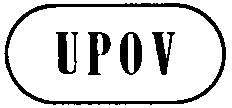 EBMT/15/Prep/1ORIGINAL:  EnglishDATE: February 11, 2016INTERNATIONAL UNION FOR THE PROTECTION OF NEW VARIETIES OF PLANTS INTERNATIONAL UNION FOR THE PROTECTION OF NEW VARIETIES OF PLANTS INTERNATIONAL UNION FOR THE PROTECTION OF NEW VARIETIES OF PLANTS GenevaGenevaGeneva